NATIONAL MATHEMATICS PROGRAMME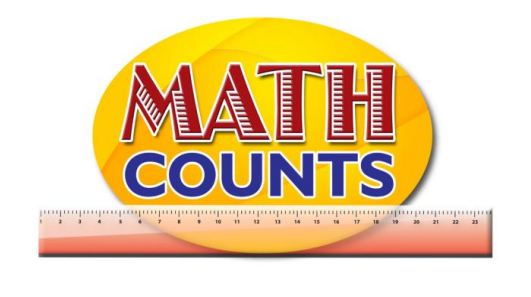 Resource Document  FOR GRADE ONE TEACHERSObjective: Compare and order objects by their linear measurements using the same non-standard unitsTopic: Which Object Measures…Draw the items in order according to their lengths.Conclusions:Objective: Compare and order objects by their linear measurements using the same non-standard unitsTopic: Guess My MeasureRULESSelect two students to come to the front of the room.  Student 1: Selects an object to measure and a non-standard unit (of their choice) that the object should be measured with.  For example, Object: bag strap;                         Non-standard unit: a string the length of an eraser, or paper clips.  Student 2:  Guess how many of the non-standard unit would measure the object.  The teacher records ‘student 2’ response on the board.  Both students will then do the actual measuring to see how close the guess was.  Have students interchange roles after each round.  The student who comes the closer to the estimate gains a point.  Which object?(Draw item here)Measures I am 3 pencils longI am 5 pencils longI am 7 pencils longI am 9 pencils longItem 1Item 2Item 3Item 4